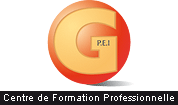 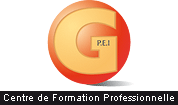 DOSSIER DE CANDIDATURETITRE PROFESSIONNEL 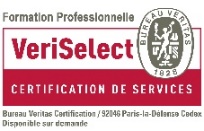 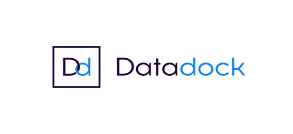  ASSISTANT RESSOURCES HUMAINESIDENTITE► Etat Civil : Mr   Mme   NOM : …………………………………………………PRENOM : ………………………………Adresse : ………………………………………………………………………………………………………………Code postal : ………………………………Ville : ……………………………………………………………………Tél portable : │_ _││_ _││_ _││_ _││_ _│ 		Tél domicile : │_ _││_ _││_ _││_ _││_ _│Adresse mail : …………………………………………@………………………………………………………………Né(e) le : │_ _││_ _││_ _ _ _│ à ……………………………. Age : ……………………………………………………………………….Numéro de sécurité sociale : ……………………………………………………………………………………………………………………….Nationalité : ……………………………………………………………Reconnaissance travailleur Handicapé :  Oui	 Non► Situation actuelle :     Etudiant(e)	    Salarié(e)	  Demandeur d’emploi - Si oui : N° identifiant…………………………  Autres : …………………► Permis de conduire :  OUI		 NON		 En cours				         Véhicule personnel :  OUI	   NON► Mobilité : Vous travaillerez sur :  Mandelieu   Cannes   Antibes   Grasse   St Laurent du Var   Nice   Carros   Menton   Autres : …………………………………………………………………………….ETUDES► Langues Anglais : Niveau :  Faible	 Moyen    Bon Autres : ……………………………………………………Niveau :  Faible	 Moyen    Bon► Compétences informatiques :Maitrise des logiciels de bureautique :  Word    Excel    PowerPoint    Autres : ………………………Maitrise d’un logiciel de comptabilité :  OUI	 NON    Lequel : ……………………………………………….► Pourquoi avoir choisi ce métier ?……………………………………………………………………………………………………………………………………………………………………………………...………………………………………………………………………………………………………………………………………………………………………………………………...……………………………………………………………………………………………………………………………………………………………………………………………...…………………………………………………………………………………………………………………………………………………………………………………………………...…………► Connaissez-vous des personnes (famille, ami(e)s, relations) qui exercent ce métier ou qui travaillent dans ce secteur d’activité ?   	 OUI	 NON- Si OUI merci de préciser……………………………………………………………………………………………………………………………………………………………………………………...………………………………………………………………………………………………………………………………………………………………………………………………...………………………………………………………………………………………………………………………………………………………………………………………………...…………► Quel est votre objectif professionnel ? (À moyen terme) ……………………………………………………………………………………………………………………………………………………………………………………...………………………………………………………………………………………………………………………………………………………………………………………………...………………………………………………………………………………………………………………………………………………………………………………………………...………………………………………………………………………………………………………………………………………………………………………………………………...………………………………………………………………………………………………………………………………………………………………………………………………...…………► Quels sont vos points forts pour réussir cette formation et dans ce métier ?………………………………………………………………………………………………………………………………………………………………………………...………………………………………………………………………………………………………………………………………………………………………………………………...………………………………………………………………………………………………………………………………………………………………………………………………...………………………………………………………………………………………………………………………………………………………………………………………………...………………………………………………………………………………………………………………………………………………………………………………………………...…………► Quels sont vos points faibles ?……………………………………………………………………………………………………………………………………………………………………………………...………………………………………………………………………………………………………………………………………………………………………………………………...………………………………………………………………………………………………………………………………………………………………………………………………...………………………………………………………………………………………………………………………………………………………………………………………………...………► Avez-vous d’autres informations à nous communiquer ?……………………………………………………………………………………………………………………………………………………………………………………...………………………………………………………………………………………………………………………………………………………………………………………………...………………………………………………………………………………………………………………………………………………………………………………………………...………………………………………………………………………………………………………………………………………………………………………………………………...…………DIVERS► Par quel(s) moyen(s) avez-vous eu connaissance des formations de GPEI ? Par un élève en formation Par une entreprise : Laquelle………………………………………………………………………………………………………………………… Par POLE EMPLOI Par le site internet GPEI Autres : préciser………………………………………………………………………………………………………………………….Je déclare sur l’honneur que les renseignements fournis dans ce dossier de candidatures sont exacts.A : ……………………………………. Le ………………………………………. Signature :Nous vous rappelons que l’inscription ne sera définitive qu’à la condition qu’un contrat de professionnalisation soit signé avec une entreprise.Conformément aux dispositions de l’article 27 de la loi 78.17 du 26 janvier 1978 (CNIL) modifié par la loi n°2018-493 du 20 juin 2018 - art. 11, nous vous informons de votre droit d’accès et de rectification des informations vous concernant.Année scolaireÉtablissement / VilleDiplôme(s)Obtenus ? OUI        NON OUI        NON OUI        NONPièces justificatives à joindre IMPERATIVEMENT à ce dossierCADRE RESERVE A GPEI Un curriculum vitae  1 photo d’identité récente 3 enveloppes timbrées Copie de la carte d’identité recto/verso Copie visible de la carte vitale Copie de vos diplômes Si vous bénéficiez d’une Reconnaissance Travailleur Handicapé : copie de la notification MDPH Signature courrier RGPDReçu le :  __/__/____ Complet	 Incomplet Candidature non retenue après examen de dossierDate de l’entretien : __/__/____ Candidature sélectionnée après entretien Candidature non retenue après entretienRéponse expédiée le : __/__/____			   